RISE ABOVE!Welcome Back 2021-2022Schwarzkopf Elementary PTA H. Norman Schwarzkopf Elementary18333 Calusa Trace BoulevardLutz, FL 33558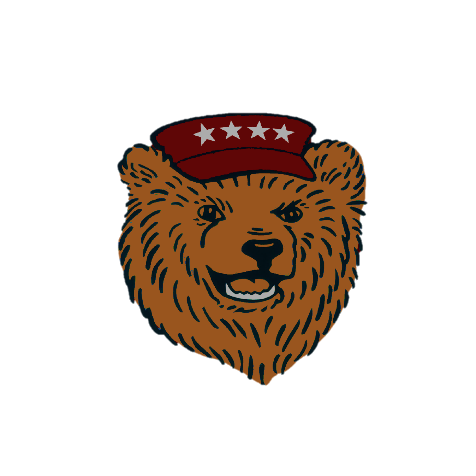 Cheryl Holley- PrincipalLori Caro- Assistant Principal2021-2022PTA EXECUTIVE BOARDPresident				Jenny Mun1st VP Membership		Cheryl Macri2nd VP Way & Means		Jessica Meza3rd VP of Programs		Samantha McCormick		Corresponding Secretary	Meghan McGuinness Recoding Secretary 		Shadia AouadiTreasurer				Meaza Morrison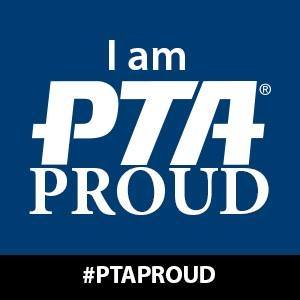 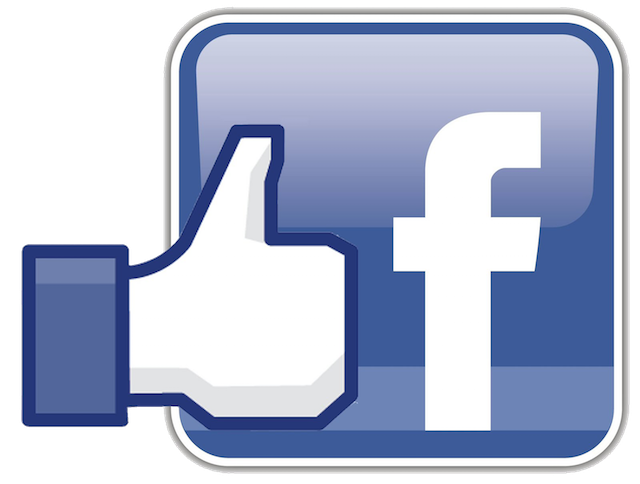 Schwarzkopf Elementary PTAPresident’s WelcomeWELCOME BACK TO 2021-2022 SCHOOL YEAR!!!On behalf of the Schwarzkopf PTA, it is our pleasure to welcome you to our amazing Bear Community! We are looking forward to a great year filled with enriching programs, fun activities, and most importantly supporting our kids and teachers throughout the school year. The Schwarzkopf PTA Board and Committee Chairs have been busy organizing all the details for another successful year. Let me introduce you to the Schwarzkopf PTA Board:President			Jenny MunVP of Membership		Cheryl MacriVP of Ways and Means	Jessica MezaVP of Programs		Samantha McCormickCorrespondence Secretary	Meghan McGuinnessRecording Secretary 		Shadia AoudaiTreasurer			Meaza MorrisonOur main goals this year and every year is to promote the welfare of our children and continue to attain excellence in education. Research shows that family engagement leads to greater student success and this is an integral part of the PTA’s mission. So, we need your support!We invite you to help support our efforts by becoming a member of the PTA!With your membership, we will be able to provide our children with essential resources and the opportunity to participate in enriching school programs.Together we can advocate for our children and teachers. Together we can embrace the challenges! Together we can RISE ABOVE!!Thank you in advance for your generous support. GO BEARS! Sincerely,Jenny MunPTA President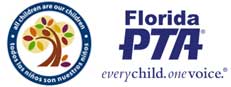 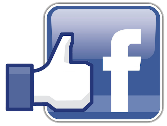 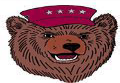 Schwarzkopf Elementary PTA Bear SponsorshipsDear Schwarzkopf Families,Welcome to the 2021-2022 school year! Our PTA receives 100% of the profits raised from sponsorship and membership sales.  These profits go directly to our school and most importantly our students. Some of the projects that will benefit from our efforts are teacher grants, essential supplies, and devices for our students. Our goal this year is to enlist at least 400 PTA members and create a large network of sponsors. Any family member can be a PTA member. With your donations we can make it happen! ALL DONATIONS ARE TAX-DEDUCTIBLE.  Below are various donation levels and the benefits of each. Also, this is a one-time opportunity for non-fifth grade students to get an ad space in the Memory Book!!! Thank you for your support!ALL BEAR SPONSORSHIPS ARE AVAILABLE ONLINEat www.schwarzkopfpta.org in our ONLINE STORE. We hope you consider becoming one of our many sponsors!SCHWARZKOPF ELEMENTARY PTA ORDER FORM2021-2022 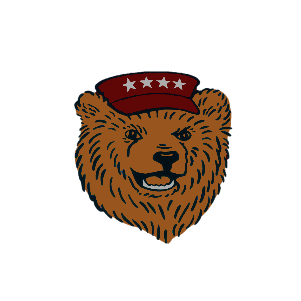 This year our PTA is going 100% digital!!!Our online store will include:Spirit WearPTA MembershipPTA SponsorshipEvent Sign-upsHoliday GramsVirtual ProgramsALL THINGS PTA!! 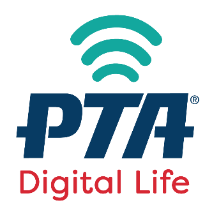 Visit www.schwarzkopfpta.org	     Click Online StoreOr Scan the QR Code for a direct link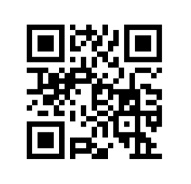 SCHWARZKOPF ELEMENTARY SCHOOL PTA2021-2022 Volunteer Information & Sign-Up Form		The 2021-2022 school year is going to bring great opportunities to help your community and school! We need YOUR HELP to make this year a success! We will be looking for volunteers to participate in various events and programs. Please provide your contact information below and review the areas that you feel would best describe your volunteer interests. Our PTA and Schwarzkopf family are thrilled to have your family be a part of our team!VOLUNTEER(S) NAME(S):________________________________________________________Home Phone:__________________________	Cell Phone:__________________________Email Address:________________________________________________________________Home Address: _______________________________________________________________	Check here to be notified of upcoming events and volunteer opportunities via            Email.CHILD’S NAME:___________________________________ TEACHER/GRADE:_________________________CHILD’S NAME:___________________________________ TEACHER/GRADE:_________________________CHILD’S NAME:___________________________________ TEACHER/GRADE:_________________________CHILD’S NAME:___________________________________ TEACHER/GRADE:____________________________ I’m interested in volunteering my time to help my Schwarzkopf family!___ I have a unique resource perfect for the school:__________________________________ YES, I’m interested in being a HOMEROOM PARENT!BEAR PAW NOTE: ALL VOLUNTEERS MUST HAVE COMPLETED A SERVE FORM and SIGN IN AT THE FRONT OFFICE.Due to our current situation, policies will be changing throughout the year. Volunteers will be limited on campus and must be pre-approved by administration. Children are not to be signed out upon your departure.  We ask that for safety concerns, you follow the new dismissal procedures. Volunteers may only park in the front parking lots.  Cars parked out front must be moved from the front parking lot/driveway before 1:30 pm, thus not interfering with the dismissal process. Thank you for giving your time to our Schwarzkopf Bears! * Please return completed form to your homeroom teacher or email to our PTA Volunteer Coordinator. * PTA Volunteer Coordinator - Kelly Hernandez Email - bearvolunteers@gmail.comPaw Partner - $25                                                                                   Recognition at PTA Functions, 1 free PTA membership and name listed in the Memory BookCub Sponsor - $50Recognition at PTA Functions, 2 free PTA memberships and 1/8 page ad in the Memory Book“Secret Bear” Sponsor - $40Sponsor 5 families’ PTA memberships who are part of our “secret bears” program for families in needBear Sponsor - $100   Recognition at PTA Functions, 4 free PTA memberships,  1/4 page ad in the Memory Book Bronze Sponsor - $250 Recognition at PTA Functions, 6 free PTA memberships, 1/2 page ad in the Memory Book Platinum Sponsor - $1,000Recognition at PTA Functions10 free PTA Memberships,Full page ad in the Memory Book Silver Sponsor - $500Recognition at PTA Functions,8 free PTA memberships,  Full page ad in the Memory Book Diamond Sponsor - $1,500Recognition at PTA Functions,15 free PTA memberships,  Full page ad in the Memory Book 